Отчето деятельности Счетной палаты Новгородской области за 2018 годОтчет о деятельности Счетной палаты Новгородской области за 2018 год (далее – Отчет) подготовлен на основании требований статьи 19 Федерального закона от 7 февраля 2011 года № 6-ФЗ «Об общих принципах организации и деятельности контрольно-счетных органов субъектов Российской Федерации и муниципальных образований» и статьи 21 областного закона от 05.05.2011 № 995-ОЗ «О Счетной палате Новгородской области» и содержит информацию об основных направлениях и результатах деятельности Счетной палаты Новгородской области в 2018 году.Основные итоги деятельности	Деятельность Счетной палаты Новгородской области (далее - Счетная палата) в 2018 году была направлена на обеспечение и дальнейшее развитие единой системы предварительного, оперативного и последующего контроля формирования и исполнения областного бюджета и бюджета Территориального фонда обязательного медицинского страхования Новгородской области. 	Счетная палата, как постоянно действующий орган внешнего государственного финансового контроля, при осуществлении своей  деятельности руководствовалась принципами законности, объективности, эффективности, независимости и гласности. 	В отчетном периоде Счетная палата осуществляла контрольную, экспертно-аналитическую, информационную и иную деятельность на основе годового плана работы, утвержденного председателем Счетной палаты. План работы был сформирован с учетом предложений и поручений, поступивших в Счетную палату, в том числе от Новгородской областной Думы (далее – областная Дума) и Губернатора Новгородской области. Так, пять контрольных мероприятий были проведены по инициативе депутатов областной Думы, одно контрольное мероприятие – по предложению Губернатора Новгородской области, одно контрольное и два экспертно-аналитических мероприятия - по обращению Главного федерального инспектора по Новгородской области, два экспертно-аналитических мероприятия – по обращению аудиторов Счетной палаты Российской Федерации.	В течение года в план работы Счетной палаты добавлено одно экспертно-аналитическое и три контрольных мероприятия. Все запланированные мероприятия реализованы. Исполнение плана работы позволило провести контрольные и экспертно-аналитические мероприятия в различных сферах деятельности органов исполнительной власти Новгородской области, органов местного самоуправления и государственных (муниципальных) учреждений, выявить нарушения нормативных правовых актов, вскрыть нарушения и недостатки при планировании, распоряжении и использовании бюджетных средств и государственного имущества, а также принять необходимые меры для устранения как самих нарушений, так причин и условий, способствовавших их совершению. 	Понимая важность контроля в сферах, наиболее подверженных риску неисполнения принятых обязательств, в 2018 году продолжено три начатых в 2017 году экспертно-аналитических мероприятия: мониторинг целевого и эффективного расходования бюджетных средств, выделенных в 2017 году из резервного фонда Президента Российской Федерации, мониторинг формирования и реализации в Новгородской области приоритетных проектов, мониторинг освоения бюджетных ассигнований, направленных на осуществление бюджетных инвестиций в объекты государственной (муниципальной) собственности. 	Счетной палатой проводилась также работа по анализу и оценке эффективности межбюджетных отношений. Так, в начале 2018 года был проведён анализ соглашений о предоставлении бюджету Новгородской области субсидий из федерального бюджета в части соблюдения правил их предоставления. Ежеквартально анализировалось исполнение соглашения о мерах по социально-экономическому развитию и оздоровлению государственных финансов Новгородской области. В конце 2018 года  выборочно осуществлен анализ соглашений о предоставлении бюджету Новгородской области межбюджетных трансфертов из федерального бюджета для их последующего предоставления местным бюджетам.	В отчетном периоде в рамках реализации полномочий по проведению аудита в сфере закупок Счетной палатой в ходе контрольных действий осуществлялся непрерывный анализ и оценка результатов закупок, осуществленных для государственных нужд Новгородской области. 	При проведении контрольных и экспертно-аналитических мероприятий должностными лицами Счетной палаты использовались все методы осуществления государственного финансового контроля, установленные Бюджетным кодексом Российской Федерации (проверка, ревизия, анализ, обследование, мониторинг). 	Основные итоги работы Счетной палаты за 2018 год характеризуются следующими показателями: всего проведено 317 мероприятий, из которых  305 экспертно-аналитических мероприятий, включая 291 экспертизу правовых актов, и 12 контрольных мероприятий. При этом одно контрольное и три экспертно-аналитических мероприятия являлись «переходящими» (были начаты в 2017 году).	За отчетный период объектами контрольных и экспертно-аналитических мероприятий стали 117 органов и организаций, из которых 65 структуры областного подчинения, 49 – местного подчинения и 3 иных организации. 	Сравнение количественных показателей по проверенным органам и организациям за последние три года выглядит следующим образом:	Диаграмма 1		Приведенные данные указывают на то, что за период 2016-2018 годов отмечается рост количества проверенных госструктур и органов местного самоуправления, что обусловлено необходимостью усиления контроля за предоставлением и освоением бюджетных средств, поступивших из областного бюджета в местные бюджеты. 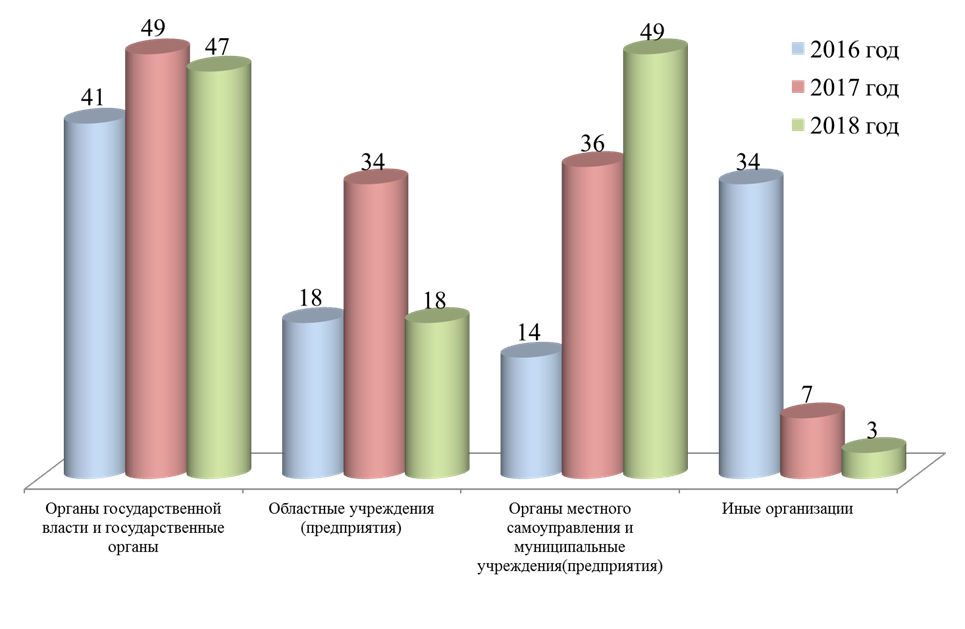 	В 2018 году общая сумма выявленных нарушений и недостатков при поступлении и использовании средств бюджетной системы составила 238190,0 тыс. рублей (463 нарушения и недостатка), в том числе: нарушения при формировании и исполнении бюджетов - 13605,4 тыс. рублей/81 ед. (в 2017 году – 40916,0 тыс. рублей/43 ед.);нарушения ведения бухгалтерского учета, составления и представления бухгалтерской (финансовой) отчетности – 68150,9 тыс. рублей/185 ед. (в 2017 году – 23890,8 тыс. рублей/110 ед.);нарушения в сфере управления и распоряжения государственной собственностью – 4 ед. (в 2017 году – 0 ед.);нарушения при осуществлении государственных закупок и закупок отдельными видами юридических лиц – 146410,10 тыс. рублей/72 ед. (в 2017 году – 6131,7 тыс. рублей/25 ед.);нецелевое использование бюджетных средств – 748,8 тыс. рублей/8 ед. (в 2017 году – 975,8 тыс. рублей/7ед.);иные нарушения – 9274,8 тыс. рублей/113ед. (в 2017 году – 3,5 тыс. рублей/21 ед.). В сравнении с 2017 годом сумма выявленных нарушений в три раза превысила показатель предыдущего года (71917,8 тыс. рублей) и составила 0,6 процента от суммы всех проверенных средств (39167775,9 тыс. рублей).Диаграмма 2 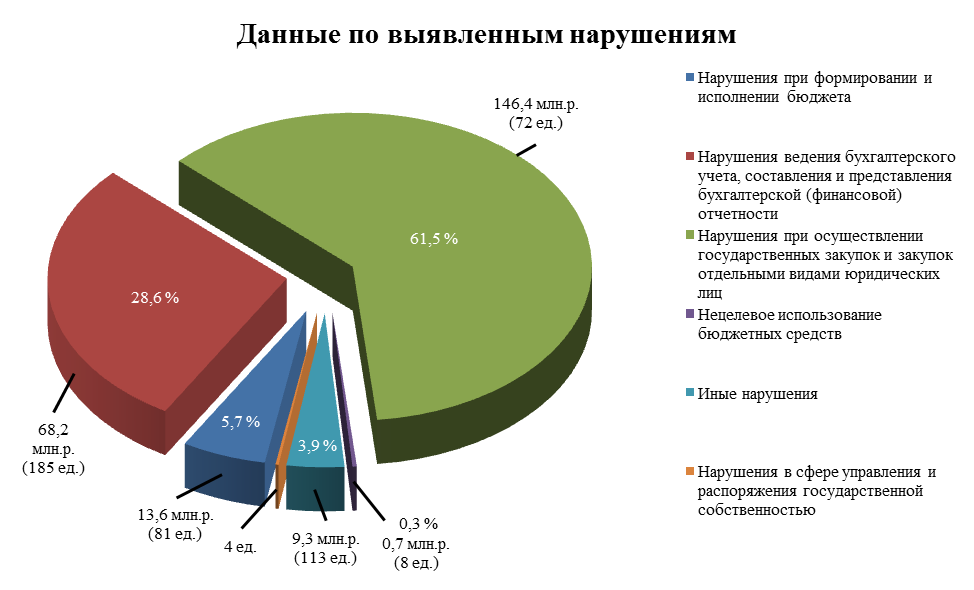  	Как видно из диаграммы наибольший удельный вес в общем объеме выявленных нарушений приходится на нарушения при осуществлении государственных закупок - 146410,10 тыс. рублей (61,5 процента общего объема нарушений) и нарушения ведения бухгалтерского учета, составления и представления бухгалтерской (финансовой) отчетности - 68150,9 тыс. рублей (28,6 процента общего объема нарушений). Именно по данным видам нарушений в сравнении с предыдущим отчетным периодом имеется существенный рост. В 2018 году возросло количество нарушений, которые согласно применяемой классификации могут быть отнесены к группе «Иные нарушения», и, в основном, связаны с нарушениями иного (не бюджетного) законодательства. Так, в ходе контрольных действий выявлены случаи оплаты работ (услуг) на основании документов, не отвечающих требованиям федерального или регионального законодательства, усмотрены случаи формального подхода заказчика к выполнению своих обязанностей (например, непроведение экспертизы проектно-сметной документации по капитальному ремонту объектов, оценки технического состояния автомобильных дорог), имелись факты нарушения трудового законодательства, повлекшие недоплаты (переплаты) сотрудникам и другие. Вместе с тем, в отчетном периоде в три раза сократился объем нарушений при формировании и исполнении бюджетов.	В отношении случаев нецелевого использования бюджетных средств следует отметить, что в 2018 году сумма таких средств составила 748,8 тыс. рублей, что ниже показателя 2017 года на 227,0 тыс. рублей или на 23 процента (975,8 тыс. рублей). Так, при проверке законности и результативности использования средств областного бюджета, выделенных на строительство Дома культуры в д. Федорково Парфинского муниципального района, было установлено использование бюджетных средств в сумме 719,9 тыс. рублей не по целевому назначению в связи с проведением оплаты за фактически не выполненные работы и отсутствующее оборудование, а также в связи с двойной оплатой за одни и те же работы. При проверке использования субвенций, выделенных в 2016-2017 годах на осуществление полномочий по первичному воинскому учету на территориях, где отсутствуют военные комиссариаты (проведена совместно со Счетной палатой Российской Федерации), установлены факты расходования органами местного самоуправления Маловишерского муниципального района, Бургинского и Трубичинского сельских поселений средств субвенции по направлениям, не предусмотренным методикой, утвержденной постановлением Правительства Российской Федерации (приобретение горюче-смазочных материалов, шиномонтажные работы, услуги по обслуживанию и приобретению права на использование программных продуктов 1 «С», «Парус») на общую сумму 28,9 тыс. рублей.	По всем случаям нецелевого использования бюджетных средств составлены и направлены в министерство финансов Новгородской области уведомления о применении бюджетных мер принуждения. Средства, использованные не по целевому назначению, в полном объеме возмещены в бюджеты, а именно: в областной бюджет - 719,9 тыс. рублей, в федеральный бюджет - 28,9 тыс. рублей.	 Следует отметить, что при осуществлении полномочий по внешнему государственному финансовому контролю сотрудниками Счетной палаты продолжают выявляться факты неэффективных расходов, то есть несоблюдения принципа эффективности использования бюджетных средств, определенного статьей 34 Бюджетного кодекса Российской Федерации. В 2018 году выявлено неэффективного использования бюджетных средств на общую сумму 13769,4 тыс. рублей, что превышает показатель предыдущего года на 9127,2 тыс. рублей, и составляет  5,5 процента общего объема выявленных нарушений (251959,4 тыс. рублей). К фактам неэффективных расходов отнесены следующие случаи:	 	1) неэффективное использование государственного имущества - 9992,2 тыс. рублей, а именно: неиспользование (в том числе в связи с отсутствием потребности) приобретенного и (или) полученного оборудования ГОКУ «Новгородавтодор» (9574,5 тыс. рублей); содержание неиспользуемых помещений, предназначенных для размещения мировых судей (294,2 тыс. рублей); аренда ГОБУЗ «Пестовская центральная районная больница» жилых помещений для привлеченных на работу специалистов при наличии в оперативном управлении учреждения здания общежития (123,5 тыс. рублей);	2) неэффективное использование бюджетных средств - 3777,2 тыс. рублей, а именно: наличие расходов, связанных с неоднократным проведением обследования объекта незавершенного строительства, и, как следствие, возникновение дополнительных затрат на работы по внесению изменений в проектно-сметную документацию при строительстве Дома культуры в д. Федорково Парфинского муниципального района (1654,4 тыс. рублей); приобретение ГОКУ «Новгородавтодор» отдельных товаров с превышением предельных цен, установленных министерством транспорта и дорожного хозяйства Новгородской области (1411,3 тыс. рублей); завышение сметной стоимости работ: при строительстве Дома культуры в д. Федорково Парфинского муниципального района (352,9 тыс. рублей), при освоении средств дорожного фонда (291,0 тыс. рублей), при реализации приоритетного проекта «Формирование комфортной городской среды» (29,7 тыс. рублей), при формировании ГОКУ «Управление по материально-техническому и хозяйственному обеспечению деятельности мировых судей Новгородской области» начальной (максимальной) цены контракта на капитальный ремонт зданий (15,9 тыс. рублей);  оплата ГОКУ «Новгородавтодор» электроэнергии для стационарных комплексов, прекративших свою работу (22,0 тыс. рублей).	Основной объем отвлеченных бюджетных средств выявлен в отрасли дорожного хозяйства (11298,8 тыс. рублей) – 82,0 процента общего объема неэффективных расходов, и в отрасли культуры (2007,3 тыс. рублей) - 14,6 процента общего объема неэффективных расходов.	 Сравнительные данные по неэффективному использованию бюджетных средств в сравнении с предыдущими отчетными периодами приведены на диаграмме 3:Диаграмма 3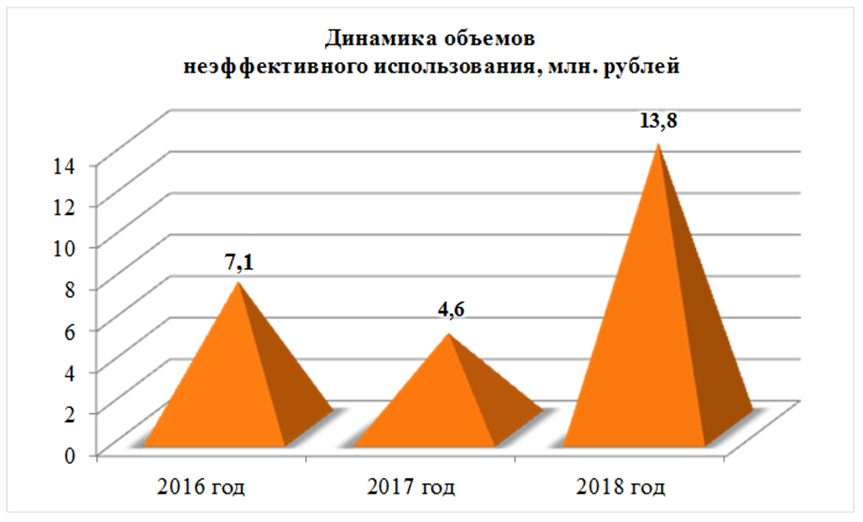    	Повышение эффективности бюджетных расходов является одной из важнейших задач, стоящих перед органами государственной власти и органами местного самоуправления, в связи с чем, Счетная палата намерена и в дальнейшем уделять особое внимание контролю достижения запланированных результатов, результативности и целесообразности произведенных расходов.	Счетная палата принимает исчерпывающие меры, направленные на устранение нарушений федерального законодательства и иных нормативных правовых актов, затрагивающих интересы как государственных структур, так и иных участников бюджетного процесса.	В соответствии со статьей  18 областного закона от 05.05.2011 № 995-ОЗ «О Счетной палате Новгородской области» Счетная палата по результатам проведения контрольных мероприятий вправе вносить в органы государственной власти и государственные органы Новгородской области, органы местного самоуправления и муниципальные органы, проверяемые органы и организации и их должностным лицам представления для их рассмотрения и принятия мер по устранению выявленных нарушений и недостатков, предотвращению нанесения материального ущерба Новгородской области или возмещению причиненного вреда, по привлечению к ответственности должностных лиц, виновных в допущенных нарушениях, а также мер по пресечению, устранению и предупреждению нарушений.	По итогам проведенных в 2018 году контрольных мероприятий участникам бюджетного процесса направлено 21 представление и 32 информационных письма, по экспертно-аналитическим мероприятиям – 67 информационных писем. Общее количество содержащихся в данных документах предложений составило 233, из которых реализовано 205 (по состоянию на 11.03.2019).  	Учитывая, что наличие объективной информации о результатах контроля способствует своевременному принятию решений по устранению и недопущению финансовых нарушений отчеты о результатах контрольных или экспертно-аналитических мероприятий (информационные письма) направлялись областной Думе, Губернатору Новгородской области, руководителям исполнительных органов государственной власти Новгородской области.	По состоянию на 11.03.2019 устранено финансовых нарушений на сумму 910,8 тыс. рублей, из которых 756,7 тыс. рублей возмещено в областной бюджет.	Помимо этого приняты меры по привлечению должностных лиц, виновных в нарушении федерального и регионального законодательства, к различным видам ответственности. Так, в рамках реализации возложенных на Счетную палату полномочий в сфере административного права должностными лицами регионального контрольно-счетного органа в 2018 году составлено 7 протоколов об административных правонарушениях, что в двое меньше количества дел об административных правонарушениях, возбужденных в 2017 году. Все протоколы были направлены в суды и рассмотрены:3 протокола по статье 15.14 Кодекса Российской Федерации об административных правонарушениях (далее – КоАП) за нецелевое использование бюджетных средств (субъекты административных правонарушений: по одному протоколу – Администрация муниципального района, по двум протоколам - Глава муниципального района и руководитель муниципального учреждения; по протоколу в отношении юридического лица вынесено наказание в виде штрафа в размере 2217 рублей 75 копеек, по двум другим протоколам должностные лица освобождены от административной ответственности по причине малозначительности правонарушения, объявлены устные замечания); 2 протокола по части 1 статьи 15.11 КоАП за грубое нарушение правил ведения бухгалтерского учета и представления бухгалтерской отчетности (субъекты административных правонарушений: главные бухгалтера областных учреждений; вынесены наказания в виде штрафов в размере по 5000 рублей);1 протокол по статье 15.15.6 КоАП за представление заведомо недостоверной бюджетной отчетности, необходимой для составления годового отчета об исполнении областного бюджета за 2017 год (субъект административного правонарушения – заместитель начальника отдела исполнительного органа государственной власти Новгородской области; вынесено наказание в виде штрафа в размере 10000 рублей);1 протокол по статье 15.15.10 КоАП за принятие бюджетных обязательств в размерах, превышающих утвержденные лимиты бюджетных обязательств (субъект административного права – руководитель исполнительного органа государственной власти Новгородской области; должностное лицо освобождено от административной ответственности по причине малозначительности правонарушения, объявлено устное замечание).По состоянию на 11.03.2019 общая сумма наложенных административных штрафов составила чуть более 22,2 тыс. рублей. Сумма денежных средств по оплате административных штрафов, поступившая в отчетном году в областной бюджет - 73,3 тыс. рублей, из которых 68,3 тыс. рублей по протоколам, составленным в 2017 году.Так же по представлениям Счетной палаты к дисциплинарной ответственности привлечено 3 должностных лица объектов контроля.	В соответствии с Федеральным законом от 02 мая 2006 года № 59-ФЗ «О порядке рассмотрения обращений граждан Российской Федерации» (далее – Федеральный закон № 59-ФЗ) в 2018 году Счетной палатой рассмотрено тринадцать обращений граждан, одиннадцать из которых поступило в форме электронного документа посредством использования информационно-телекоммуникационной сети Интернет (далее также - сеть Интернет). Все обращения были рассмотрены в соответствии с требованиями Федерального закона № 59-ФЗ, а именно: 	шесть обращений были направлены для рассмотрения в иные государственные органы в связи с тем, что поставленные в обращении вопросы не относились к компетенции Счетной палаты;	по семи обращениям не усмотрено оснований для осуществления Счетной палатой контрольных действий, при этом выражено мнение Счетной палаты по заданным в обращениях вопросам.	Граждане обращались по вопросам расходования средств на социальные выплаты, на осуществление дорожной деятельности в сельской местности и на содержание муниципальных предприятий. Задавались вопросы по реализации проекта «Цифровая образовательная платформа Новгородской области», ставилась под сомнение правильность составления годовой бюджетной отчетности. Также жители области интересовались расходованием средств на самозанятость граждан, на реставрацию объектов культурного значения, выражали обеспокоенность в отношении дублирующих трудовых функций сотрудников государственных структур.Результаты контрольной и экспертно-аналитической деятельности 	Контрольные и экспертно-аналитические мероприятия в 2018 году осуществлялись в соответствии с годовым планом работы Счетной палаты, в котором в полной мере были учтены поручения депутатов областной Думы. Так, исходя из постановления областной Думы от 22.11.2017 № 372-ОД «О поручениях Новгородской областной Думы Счетной палате Новгородской области» (в редакции постановления областной Думы от 26.09.2018 № 563-ОД):	проверено использование средств дорожных фондов, предоставленных на ремонт автомобильных дорог в границах Боровичского и Маловишерского муниципальных районов области;	проинспектирована финансово-хозяйственная деятельность государственного областного бюджетного учреждения здравоохранения «Новгородская областная инфекционная больница»;	проконтролировано соблюдение автономной некоммерческой организацией «Туристический офис «Русь Новгородская» условий, целей и порядка предоставления из областного бюджета субсидии на финансовое обеспечение деятельности;	осуществлена проверка законности и результативности использования средств областного бюджета, выделенных на строительство Дома культуры д. Федорково Парфинского муниципального района.	Результаты контрольных мероприятий, проведенных Счетной палатой в 2018 году, изложены в приложении 1 к настоящему Отчету. 	В отчетном периоде Счетной палатой продолжено развитие экспертно-аналитического направления деятельности, нацеленного на превентивный анализ рисков финансовых нарушений. Данное направление реализовывалось посредством:	экспертизы проектов областных законов об областном бюджете, о бюджете Территориального фонда обязательного медицинского страхования Новгородской области (далее – бюджет Территориального фонда ОМС), а также законопроектов о внесении в них изменений;	финансово-экономической экспертизы проектов государственных программ Новгородской области, а также проектов постановлений Правительства Новгородской области о внесении изменений в государственные программы Новгородской области;	финансово-экономической экспертизы проектов областных законов (включая обоснованность финансово-экономических обоснований) в части, касающейся расходных обязательств Новгородской области;	анализа отчета об исполнении областного бюджета за первый квартал, полугодие и девять месяцев текущего финансового года;	внешней проверки годового отчета об исполнении областного бюджета и бюджета Территориального фонда ОМС;	антикоррупционной экспертизы проектов нормативных правовых актов области (участие в работе комиссии Новгородской областной Думы по проведению антикоррупционной экспертизы);	проведения отдельных тематических экспертно-аналитических мероприятий (в основном, в форме мониторингов и анализов).	В 2018 году всего проведена 291 финансово-экономическая экспертиза (по проектам областных законов - 162, проектам государственных программ Новгородской области - 5, проектам постановлений Правительства Новгородской области о внесении изменений в государственные программы Новгородской области - 96 и иным проектам правовых актов - 28) и 17 антикоррупционных экспертиз. 	Исходя из представленных данных, следует, что в общем количестве всех  проведенных экспертно-аналитических процедур наибольший объем занимает финансово-экономическая экспертиза проектов областных законов и проектов постановлений Правительства Новгородской области о внесении изменений в государственные программы Новгородской области.		По результатам экспертизы проектов нормативных правовых актов области Счетной палатой подготовлено 139 заключений, в том числе:	38 заключений по итогам рассмотрения проектов областных законов, из которых 17 - по итогам рассмотрения законопроектов о внесении изменений в областной бюджет и бюджет Территориального фонда ОМС;	5 заключений по результатам финансово-экономической экспертизы проектов государственных программ Новгородской области, а также 96 заключений по проектам постановлений Правительства Новгородской области о внесении изменений в государственные программы Новгородской области.		Заключения Счетной палаты по проектам правовых актов в установленном порядке направлены в областную Думу, соответствующим исполнительным органам государственной власти Новгородской области - разработчикам проектов и использованы для доработки окончательной редакции правовых актов.	Динамика проведенных Счетной палатой экспертиз и подготовленных заключений за последние три года выглядит следующим образом:	Вышеприведенные сравнительные данные указывают на то, что при незначительном снижении количества проведенных экспертиз (на 4 единицы) в отчетном периоде на 14,9 процента увеличилось количество подготовленных заключений, содержащих замечания (предложения) в финансово-бюджетной сфере.	В отчетном периоде осуществлялся систематический контроль за исполнением областного бюджета и бюджета Территориального фонда ОМС, который представляет собой непрерывный трехлетний цикл контроля за исполнением бюджета каждого финансового года, состоящий из нескольких последовательных стадий: предварительный, оперативный и последующий контроль бюджета.	В 2018 году предварительный контроль проводился в виде экспертизы проектов законов об областном бюджете и о бюджете Территориального фонда ОМС на 2019 год и на плановый период 2020 и 2021 годов. В ходе экспертизы оценены обоснованность показателей проекта областного бюджета и проекта бюджета Территориального фонда ОМС, наличие и состояние нормативной методической базы их формирования, подготовлены заключения Счетной палаты на вышеуказанные проекты областных законов и представлены областной Думе. 	В заключении Счетной палаты на проект областного закона «Об областном бюджете на 2019 год и на плановый период 2020 и 2021 годов» было отмечено, что проект бюджета в целом отвечает требованиям бюджетного законодательства. Вместе с тем, установлены отдельные нарушения (недостатки), в том числе факты несоответствия федеральному и областному законодательству, требующие доработки законопроекта (например, несоблюдение установленного Бюджетным кодексом Российской Федерации ограничения по предельному объему государственного долга, формирование расходов областного бюджета в отсутствие установленных расходных обязательств, отсутствие прогнозного плана (программы) приватизации государственного имущества Новгородской области на 2019 год и другие).	В заключении Счетной палаты на проект областного закона «О бюджете Территориального фонда обязательного медицинского страхования Новгородской области на 2019 год и на плановый период 2020 и 2021 годов» указано, что формирование проекта бюджета осуществлено в условиях изменившегося законодательства в сфере обязательного медицинского страхования, направленного на совершенствование системы обязательного медицинского страхования и развитие отрасли здравоохранения. Проект бюджета Территориального фонда ОМС сбалансирован по доходам и расходам (без дефицита). Также было отмечено, что на момент проведения экспертизы проекта закона расходы на обеспечение выполнения Территориальным фондом ОМС Новгородской области своих функций находятся на согласовании в Федеральном фонде ОМС и, соответственно, могут быть пересмотрены по результатам согласования; территориальная программа государственных гарантий бесплатного оказания гражданам медицинской помощи на 2019 год и на плановый период 2020 и 2021 годов, и, как следствие, территориальная программа ОМС, не утверждена (рекомендована к утверждению до 30 декабря 2018 года).	Выявленные в ходе экспертно-аналитических мероприятий нарушения и недостатки, в основном, были устранены ко второму чтению проектов бюджетов.	В рамках осуществления оперативного анализа исполнения и контроля за организацией исполнения областного бюджета Счетной палатой осуществлялась подготовка информации о ходе исполнения областного бюджета (анализ отчетов об исполнении областного бюджета за первый квартал, полугодие и девять месяцев 2018 года). Результаты мероприятия показали, что при исполнении областного бюджета нормы бюджетного законодательства, в основном, соблюдаются. Вместе с тем, выявлены недостатки Правил предоставления  (использования, возврата) из областного бюджета бюджетам муниципальных районов и городского округа бюджетных кредитов в части установления условий их предоставления (далее - Правила предоставления бюджетных кредитов); отсутствие информации, характеризующей результаты исполнения отдельных текстовых статей закона об областном бюджете, а также причин увеличения дебиторской и кредиторской задолженности; установлены отдельные нарушения порядка формирования и реализации областной адресной инвестиционной программы. Также в ходе экспертно-аналитического мероприятия отмечены риски неосвоения бюджетных ассигнований, направленных на осуществление бюджетных инвестиций в объекты государственной (муниципальной) собственности на общую сумму 691,2 млн. рублей (включая средства федерального бюджета в сумме 514,7 млн. рублей), что не исключало применения штрафных санкций за несоблюдение условий предоставления межбюджетных трансфертов из федерального бюджета.	По итогам мероприятия в органы исполнительной власти Новгородской области направлено шесть информационных писем. В целях минимизации рисков неосвоения бюджетных ассигнований Правительству Новгородской области дано предложение по усилению контроля за освоением бюджетных инвестиций в объекты государственной (муниципальной) собственности. 	По результатам рассмотрения предложений Счетной палаты устранены замечания при формировании бюджетной отчетности, внесены изменения в Правила предоставления бюджетных кредитов, организован мониторинг эффективности использования органами исполнительной власти средств, поступающих из федерального бюджета, а также анализ достижения показателей, установленных соглашениями, заключенными с федеральными органами.	Последующий контроль за исполнением областного бюджета и бюджета Территориального фонда ОМС в 2018 году осуществлен Счетной палатой в форме проведения внешней проверки годового отчета об исполнении областного бюджета, проверки отчета об исполнении бюджета Территориального фонда ОМС за 2017 год и подготовке соответствующих заключений.	В соответствии с положениями Бюджетного кодекса Российской Федерации органы внешнего государственного финансового контроля наделены исключительными полномочиями по проведению внешней проверки годового отчета об исполнении бюджета. Согласно статье 33 областного закона от 03.10.2008 № 389-ОЗ «О бюджетном процессе в Новгородской области» внешняя проверка годового отчета об исполнении областного бюджета включает внешнюю проверку бюджетной отчетности главных администраторов средств областного бюджета (ГАБС) и подготовку заключения на годовой отчет об исполнении областного бюджета. Внешняя проверка годовой бюджетной отчетности проведена у 31 ГАБС как путем камеральных проверок (8 проверок), так и с выходом на объекты контроля (23 проверки). Проверка показала, что годовая бюджетная отчетность главных администраторов средств областного бюджета в целом достоверно отражает кассовое исполнение областного бюджета. Вместе с тем, в ходе проверочных процедур сотрудниками Счетной палаты выявлено 78 случаев нарушений и недостатков, в основном, касающихся составления бухгалтерской (финансовой) отчетности. Заключения Счетной палаты, оформленные по результатам внешних проверок, доведены до сведения каждого главного администратора средств областного бюджета. Особо обращено внимание на то, что отдельные выявленные нарушения и недостатки носят системный характер, которые в значительной степени влияют на получение пользователями бюджетной отчетности полной и достоверной информации о деятельности главных администраторов бюджетных средств (например, в бюджетной отчетности не достоверно отражено количество подведомственных учреждений; не раскрыта информации об исполнении отдельных текстовых статей закона о бюджете, а также отсутствуют сведения о показателях результативности деятельности; не представлены данные о мерах по повышению эффективности расходования бюджетных средств; у отдельных главных администраторов бюджетных средств не проведена инвентаризация имущества и финансовых обязательств, либо проведена не в полном объеме).	Сводная информация о результатах внешней проверки бюджетной отчетности главных администраторов средств областного бюджета за 2017 год представлена в министерство финансов Новгородской области, которым проведены мероприятия по повышению качества формирования бюджетной отчетности. Эффективность принятых мер будет оценена при проведении внешней проверки бюджетной отчетности за 2018 год. Заключение Счетной палаты, обобщающее итоги внешней проверки годового отчета об исполнении областного бюджета за 2017 год, рассмотрено на заседании областной Думы в июне 2018 года. 	Проверка отчета об исполнении бюджета Территориального фонда ОМС за 2017 год показала, что отчет достоверно отражает во всех существенных отношениях кассовое исполнение доходов и расходов бюджета Территориального фонда ОМС за период с 1 января 2017 года по 31 декабря 2017 года включительно. К проекту областного закона «Об исполнении бюджета Территориального фонда обязательного медицинского страхования Новгородской области за 2017 год» замечаний не имелось. Формирование доходов бюджета Территориального фонда ОМС и расходование бюджетных средств осуществлялось в соответствии с законом о бюджете Территориального фонда ОМС и с соблюдением требований федерального законодательства. 	В рамкам проверки отчета об исполнении бюджета Территориального фонда ОМС также проведен анализ отдельных аспектов деятельности участников системы ОМС Новгородской области и выполнения территориальной программы ОМС. По результатам анализа отмечено следующее: снижение за период 2015-2017 годов общего объема средств, удержанных (взысканных) страховыми медицинскими организациями с медицинских организаций, что может свидетельствовать о принятии медицинскими организациями мер по сокращению нарушений, влекущих применение страховыми медицинскими организациями санкций при проведении контроля объема, сроков, качества и условий предоставления медицинской помощи; выполнение целевых показателей начисленной средней заработной платы врачей и иных медицинских работников Новгородской областью в 2017 году сопровождалось сокращением численности врачей, среднего и младшего медицинского персонала и увеличенной нагрузкой на медицинских работников (средняя занятость врачей в отчетном периоде составила 1,5 ставки на одно физическое лицо, среднего медицинского персонала - 1,3 ставки, младшего медицинского персонала - 1,5 ставки); рост просроченной кредиторской задолженности государственных областных учреждений здравоохранения по средствам ОМС (в 2017 году по отношению к 2016 году возросла на 130,6 млн. рублей и составила 480,1 млн. рублей). Существенное влияние на рост кредиторской задолженности оказали такие факторы как: принятие государственными областными учреждениями здравоохранения обязательств сверх прогнозируемых доходов  и применение практики максимального отнесения расходов и кредиторской задолженности на средства ОМС в условиях дефицита территориальной программы госгарантий за счет средств областного бюджета; наложение санкций на учреждения здравоохранения по результатам контроля, осуществляемого страховыми медицинскими организациями; невыполнение плановых показателей объемов медицинской помощи, подлежащей исполнению в рамках территориальной программы ОМС (выполнение в пределах от 60,2 до 96,1 процента, вместе с тем, по отношению к 2016 году имеет место рост исполненных объемов медицинской помощи). В отчетном периоде также отмечается рост объема принятой к оплате Территориальным фондом ОМС медицинской помощи, оказанной новгородцам за пределами территории Новгородской области (в целом, объем расходов бюджета Территориального фонда ОМС на оказание медицинской помощи новгородцам за пределами региона в 2017 году составил 419,2 млн. рублей, что превышает показатель предыдущего периода на 114,8 млн. рублей или на 137,7 процента).	При анализе установленных на 2017 год территориальной программой госгарантий показателей качества и доступности медицинской помощи Новгородской областью отмечается выполнение 14 из 16 установленных критериев качества и 4 из 8 установленных критериев доступности. Вместе с тем, наличие недостигнутых критериев указывает на потребность в изучении причин их неисполнения в целях определения перечня мер и мероприятий по их устранению. Заключение Счетной палаты на отчет об исполнении бюджета Территориального фонда ОМС за 2017 год направлено Губернатору Новгородской области и в областную Думу.	В 2018 году Счетной палатой продолжено осуществление контроля за исполнением условий предоставления межбюджетных трансфертов из федерального бюджета бюджету Новгородской области, в связи с чем проведены следующие экспертно-аналитические мероприятия:	«Анализ соглашений о предоставлении бюджету Новгородской области субсидий из федерального бюджета в части соблюдения правил их предоставления»;	«Анализ соглашений о предоставлении бюджету Новгородской области межбюджетных трансфертов из федерального бюджета для их последующего предоставления местным бюджетам (выборочно)»;	«Анализ исполнения соглашения о мерах по социально-экономическому развитию и оздоровлению государственных финансов Новгородской области» (за первое полугодие и девять месяцев 2018 года).	В целях сбора и анализа информации в определенной сфере использования бюджетных средств  в 2018 году Счетной палатой на системной и регулярной основе проводились такие экспертно-аналитические мероприятия как:	«Мониторинг выполнения отдельных вопросов по организации на территории Новгородской области работы в сфере регулирования обращения с отходами в рамках пункта 2 Перечня поручений Президента Российской Федерации от 15 ноября 2017 года № ПР-2319»;	«Мониторинг освоения бюджетных ассигнований, направленных на осуществление бюджетных инвестиций в объекты государственной (муниципальной) собственности» (ежеквартально);	«Мониторинг формирования и реализации в Новгородской области приоритетных проектов» (ежеквартально).	Подробная информация о результатах вышеуказанных экспертно-аналитических мероприятий приведена в приложении 2 к настоящему Отчету.Деятельность по противодействию коррупции	В отчетном году проводилась работа по профилактике коррупционных и иных правонарушений в Счетной палате, соблюдению лицами, замещающими государственные должности Новгородской области (далее - государственные должности) и государственными гражданскими служащими, замещающими должности государственной гражданской службы Новгородской области в Счетной палате (далее – гражданские служащие) общих принципов служебного поведения, норм профессиональной этики, обязательств, ограничений и запретов, установленных на государственной службе.	В 2018 году была организована работа по сбору и обработке справок о доходах, расходах, об имуществе и обязательствах имущественного характера за 2017 год, представляемых в установленном порядке лицами, замещающими государственные должности, и гражданскими служащими. Сведения о доходах, расходах, об имуществе и обязательствах имущественного характера за 2017 год были представлены тринадцатью сотрудниками Счетной палаты, что составляет 100 процентов числа лиц, обязанных представлять указанные сведения.	В целях повышения открытости и доступности информации о деятельности Счетной палаты по профилактике коррупционных правонарушений сведения о доходах, расходах, об имуществе и обязательствах имущественного характера за 2017 год, представленные сотрудниками Счетной палаты, в соответствии с требованиями федеральных законов от 25 декабря 2008 года № 273-ФЗ «О противодействии коррупции» и от 3 декабря 2012 года № 230-ФЗ «О контроле за соответствием расходов лиц, замещающих государственные должности, и иных лиц их доходам» размещены на официальном сайте Счетной палаты в сети Интернет.	Также в целях информирования общественности об осуществлении в Счетной палате мер по предупреждению коррупции в отчетном году организована работа по наполнению и актуализации раздела «Противодействие коррупции» на официальном сайте Счетной палаты в сети Интернет.	В отчетном периоде гражданским служащим Счетной палаты оказывалась консультативная, информационная и иная помощь по вопросам, связанным с применением на практике требований к служебному поведению и общих принципов служебного поведения гражданских служащих. Проведено 10 консультаций по вопросам соблюдения гражданскими служащими запретов, ограничений и требований к служебному поведению.	В Счетной палате действует комиссия по соблюдению требований к служебному поведению государственных гражданских служащих, замещающих должности  государственной гражданской службы Новгородской области в Счетной палате Новгородской области, и урегулированию конфликта интересов. В отчетном периоде заседаний данной комиссии не проводилось ввиду отсутствия соответствующих оснований.	В рамках совершенствования системы мероприятий по профилактике коррупционных и иных правонарушений в Счетной палате в 2018 году  проводились мероприятия по повышению правовой грамотности и культуры поведения работников контрольно-счетных органов. Так, сотрудники Счетной палаты, ответственные за профилактику коррупционных правонарушений в Счетной палате, участвовали в семинарах-совещаниях, проводимых органом исполнительной власти Новгородской области по профилактике коррупционных и иных нарушений. Более того, в рамках деятельности Совета контрольно-счетных органов при Счетной палате Новгородской области с работниками контрольно-счетных органов муниципальных образований Новгородской области обсуждались вопросы участия в мероприятиях, направленных на противодействие коррупции (например, в марте 2018 года проведен «круглый стол» по вопросам применения норм этики и морали в деятельности контрольно-счетных органов в режиме «Видеоконференции», где рассматривалось поведение финансовых контролеров с точки зрения недопущения коррупционных проявлений).	В целях установления принципов профессиональной этики и правил служебного поведения работников контрольно-счетных органов для достойного выполнения ими своих должностных обязанностей и снижения коррупционных рисков, а также содействия укреплению авторитета и доверия граждан к органам внешнего государственного (муниципального) финансового контроля в декабре 2018 года: решением Совета контрольно-счетных органов при Счетной палате Российской Федерации принята новая редакция Кодекса этики и служебного поведения работников контрольно-счетных органов субъектов Российской Федерации; решением Совета контрольно-счетных органов при Счетной палате Новгородской области одобрен, как руководство к действию, Кодекс этики и служебного поведения работников контрольно-счетных органов муниципальных образований, расположенных на территории Новгородской области. 	В соответствии с областным законом от 05.05.2011 № 995-ОЗ «О Счетной палате Новгородской области» Счетная палата принимает участие в мероприятиях, направленных на противодействие коррупции. Согласно требованиям стандартов внешнего государственного финансового контроля Счетной палаты при проведении контрольных и экспертно-аналитических мероприятий в обязательном порядке в программы мероприятий включаются вопросы, связанные с противодействием коррупции и оценкой коррупционныхрисков. Это позволяет не только выявлять конкретные нарушения коррупционного характера, но и своевременно увидеть проблемы, которые требуют оперативного решения.Как показали результаты внешнего финансового контроля наиболее емкими для коррупционных проявлений являются следующие направления расходования средств областного бюджета: бюджетные инвестиции в объекты государственной (муниципальной) собственности и проведение капитального ремонта и ремонта объектов капитального строительства государственной (муниципальной) собственности; осуществление закупок для государственных (муниципальных) нужд; управление и распоряжение государственным имуществом; предоставление субсидий автономным некоммерческим организациям. Так, при осуществлении бюджетных инвестиций в объекты государственной (муниципальной) собственности, осуществление капитального ремонта и ремонта объектов имело место: завышение начальной (максимальной) цены контракта по причине отсутствия проверки смет на предмет достоверности сметной стоимости работ и экспертизы проектной документации; отсутствие исполнительной документации по строительству объектов; формальный подход к осуществлению строительного контроля. При осуществлении закупок для государственных (муниципальных) нужд: установлены случаи необоснованного дробления закупок (до 100,0 тыс. рублей), что ограничило число участников закупок и не было направлено на соблюдение принципа обеспечения конкуренции; в заключенных договорах не конкретизированы виды и объемы оказываемых услуг (выполняемых работ); проведенный ценовой аудит закупок не детализирован. Имелись факты изъятия государственного имущества в отсутствие обоснования прекращения права оперативного управления данным имуществом. Наличия правового пробела в регулировании отдельных вопросов предоставления бюджетных средств также не исключало признаков коррупционных правонарушений (например, в порядке предоставления субсидий автономной некоммерческой организации отсутствовали направления использования субсидий, имелась нормативная неурегулированность понятия «опорная сеть», необходимого для  оценки целевого и эффективного использования бюджетных средств и др.).В целях исключения коррупционных правонарушений в действиях (бездействии) должностных лиц проверяемых органов и организаций, Счетная палата ежеквартально направляла в органы прокуратуры копии отчетов по всем проведенным контрольным мероприятиям, в которых излагались выявленные коррупционные риски в деятельности объектов контроля. 	Постоянным является участие должностного лица Счетной палаты в работе комиссии Новгородской областной Думы по проведению антикоррупционной экспертизы в целях выявления в проектах нормативных правовых актов области положений, способствующих созданию условий для проявления коррупции. Всего в 2018 году, как и в предыдущем отчетном периоде, силами Счетной палаты проведена антикоррупционная экспертиза 17 проектов областных законов (коррупциогенных факторов не выявлено).	Счетная палата является участником мероприятий, предусмотренных Планом противодействия коррупции в органах исполнительной власти Новгородской области на 2018 - 2020 годы, который утвержден указом Губернатора Новгородской области от 05.07.2018 № 279. Согласно данному плану в целях обеспечения добросовестности, открытости, добросовестной конкуренции и объективности в сфере закупок товаров, работ, услуг для обеспечения государственных и муниципальных нужд, Счетная палата ежегодно обобщает результаты проведенного аудита в сфере закупок. Более того, в ежегодном отчете о деятельности Счетной палаты в обязательном порядке отражаются вопросы участия в пределах полномочий в мероприятиях, направленных на противодействие коррупции.	На протяжении всего отчетного года председатель Счетной палаты, являясь членом комиссии по координации работы по противодействию коррупции в Новгородской области, участвовал в рассмотрении вопросов, отнесенных к компетенции органа внешнего государственного финансового контроля. Так, по результатам исполнения областного бюджета за 2017 год были обобщены сведения об основных направлениях расходования средств областного бюджета, наиболее подверженных коррупционным рискам, а также обозначены меры по снижению данных рисков, предложенные Счетной палатой. 	Следует отметить, что направления антикоррупционной деятельности регионального контрольно-счетного органа систематизированы в плане мероприятий Счетной палаты по противодействию коррупции на 2018 – 2020 годы (утвержден председателем Счетной палаты в конце 2017 года). 	Таким образом, в 2018 году реализация антикоррупционных мер осуществлялось в Счетной палате по трем следующим направлениям:	проведение мероприятий, направленных на противодействие коррупции, с учетом специфики деятельности Счетной палаты;	совершенствование системы мероприятий по профилактике коррупционных и иных правонарушений в Счетной палате;	обеспечение доступности информации о деятельности Счетной палаты.Взаимодействие с органами внешнего финансового контроляи иными органами	В 2018 году продолжено тесное взаимодействие Счетной палаты и Счетной палаты Российской Федерации по соответствующему соглашению о сотрудничестве и в рамках деятельности Совета контрольно-счетных органов при Счетной палате Российской Федерации. 	Одним из основных направлений взаимодействия остается проведение совместных и параллельных мероприятий. В отчетном периоде проведено два экспертно-аналитических мероприятия:параллельное экспертно-аналитическое мероприятие «Анализ и оценка расходов на финансирование и материально-техническое обеспечение деятельности мировых судей»;совместное экспертно-аналитическое мероприятие «Анализ использования субвенций на осуществление полномочий по первичному воинскому учету на территориях, где отсутствуют военные комиссариаты, выделенных в 2016-2017 годах».	По запросам аудиторов Счетной палаты Российской Федерации:	представлены сведения о контроле реализации в Новгородском регионе мероприятий в области обращения с отходами; 	обобщены итоги контрольных действий по проверке бюджетных средств, направленных на государственную поддержку малого и среднего предпринимательства в 2014-2017 годах;	направлена информация об основных итогах осуществления контроля по вопросам реализации мер государственной поддержки монопрофильных образований Российской Федерации, в том числе в рамках приоритетной программы «Комплексное развитие моногородов»; 	произведен обмен данными, отражающими итоги проведенного Счетной палатой аудита в сфере закупок.	В 2018 году в деятельность контрольно-счетных органов активно внедрялась практика взаимодействия со Счетной палатой Российской Федерации с использованием возможности видеоконференцсвязи портала Счетной палаты Российской Федерации и контрольно-счетных органов Российской Федерации (далее  - Портал КСО). В формате видеоконференцсвязи сотрудники Счетной палаты приняли участие в обучающих семинарах по проведению совместного и параллельного экспертно-аналитических мероприятий, а также в обсуждении результатов их проведения. Тематические семинары по различным аспектам деятельности контрольно-счетных органов, организованные высшим органом внешнего государственного финансового контроля, также прошли с участием должностных лиц Счетной палаты.  Например, семинар по проверке эффективности использования бюджетных средств, направленных на развитие микрофинансирования и гарантийной поддержки в субъектах Российской Федерации, семинар по актуальным вопросам применения Классификатора нарушений, выявляемых в ходе внешнего государственного аудита (контроля), семинар по правильности размещения информации о результатах внешнего финконтроля на Портале государственного и муниципального финансового аудита в сети Интернет.  	В отчетном периоде постоянным было участие председателя Счетной палаты Н.Д. Яковлевой - председателя комиссии Совета контрольно-счетных органов при Счетной палате Российской Федерации по этике, в работе постоянно действующих рабочих органов Совета КСО, а именно: в заседаниях Президиума Совета КСО, отделения Совета КСО в Северо-Западном федеральном округе, комиссии Совета КСО по этике.	При участии Счетной палаты в работе комиссии Совета КСО по этике в 2018 году проведены мониторинги информационного наполнения контрольно-счетными органами субъектов Российской Федерации официальных сайтов контрольно-счетных органов субъектов Российской Федерации и Портала КСО в сети «Интернет», разработаны предложения по совершенствованию Кодекса этики и служебного поведения работников контрольно-счетных органов субъектов Российской Федерации, на основании которых в дальнейшем была принята новая редакция данного кодекса, обобщена практика организации контрольно-счетными органами мероприятий по профилактике коррупционных и иных правонарушений, в том числе по вопросам, связанным с соблюдением сотрудниками контрольно-счетных органов требований к служебному поведению и требований по урегулированию конфликта интересов, а также разработаны рекомендаций по осуществлению контрольно-счетными органами  субъектов Российской Федерации полномочий в сфере противодействия коррупции. 	В течение года Счетная палата принимала участие также в работе других комиссий Совета КСО. Осуществлен сбор, обобщение и направление в адрес профильных комиссий Совета КСО информации по отдельным показателям деятельности контрольно-счетного органа: стандартизация деятельности, административная практика, классификация нарушений в ходе исполнения бюджетов и иные.	В соответствии с планом работы Отделения Совета КСО в Северо-Западном федеральном округе на 2018 год в марте прошедшего года Счетной палатой на Портале КСО в режиме видеоконференцсвязи был проведен «круглый стол» по вопросам применения норм этики и морали в деятельности контрольно-счетных органов. В семинаре приняли участие все контрольно-счетные органы, входящие в состав Отделения Совета КСО в Северо-Западном федеральном округе, а также 45 контрольно-счетных органов (КСО) муниципальных образований. В ноябре 2018 года Счетной палатой было организовано итоговое заседание Отделения Совета КСО в Северо-Западном федеральном округе за 2018 год, а также «круглый стол» на тему: «О задачах контрольно-счетных органов в современных условиях», в котором приняли участие члены Отделения Совета КСО в Северо-Западном федеральном округе и руководители отдельных муниципальных контрольно-счетных органов Новгородской области. 	В отчетном году должностные лица Счетной палаты в рамках работы Совета КСО также принимали участие в конференциях, семинарах, «круглых столах», проводимых по актуальным вопросам внешнего государственного аудита (контроля). Например, в международном научно-практическом форуме «Государственный финансовый контроль как основа повышения качества и эффективности управления общественными финансами» (г. Санкт-Петербург),   межрегиональном «круглом столе» на тему: «Вопросы совершенствования законодательства о внешнем государственном и муниципальном финансовом контроле и правоприменительной практики» (г. Ульяновск), семинарах-совещаниях на темы: «Особенности осуществления внешнего государственного финансового контроля за ходом реализации приоритетной программы «Комплексное развитие моногородов» (г. Тамбов), «Практика реализации адресных инвестиционных программ в субъектах, в том числе по объектам незавершенного строительства. Квалификация нарушений при расходовании бюджетных средств на строительство, текущий и капитальный ремонт объектов социальной сферы» (г. Архангельск) и «Роль органов внешнего государственного финансового контроля в социально-экономическом развитии территорий» (г. Ялта),  а также в видеоконференции на тему: «Контроль за формированием и использованием средств Территориального фонда обязательного медицинского страхования: методология, подходы, практика, проблемы», проведенной Контрольно-счетной палатой Мурманской области.	Значимым событием в 2018 году стало проведение Счетной палатой Российской Федерации оценки (анализа) деятельности Счетной палаты Новгородской области, в ходе которой изучены все аспекты деятельности органа внешнего государственного финансового контроля Новгородской области, начиная с нормативно-правового регулирования деятельности, а также даны рекомендации по повышению эффективности деятельности Счетной палаты.   	Счетная палата Российской Федерации отметила результаты работы Счетной палаты, указав, при этом, на небольшую численность сотрудников. Также было обращено внимание на необходимость усиления внешнего государственного финансового контроля в Новгородской области по следующим направлениям:  участие в стратегическом планировании на уровне субъекта Российской; контроль реализации национальных проектов; финансово-экономическая экспертиза проектов нормативных правовых актов органов исполнительной власти области, в части, касающейся расходных обязательств области; проведение проверок местных бюджетов и мероприятий по контролю за использованием межбюджетных трансфертов, предоставленных из областного бюджета бюджетам муниципальных образований. Выполнение указанных функций невозможно при имеющейся численности Счетной палаты. В связи с этим по результатам рассмотрения рекомендаций Счетной палаты Российской Федерации при поддержке Губернатора Новгородской области А.С. Никитина областной Думой в феврале 2019 году кадровый состав региональной Счетной палаты увеличен на четыре штатные единицы.     	В отчетном году продолжено взаимодействие Счетной палаты с Главным федеральным инспектором по Новгородской области В.Н. Непряхиным. Так, в январе 2018 года подведены итоги мониторинга целевого и эффективного расходования бюджетных средств, выделенных в 2017 году из резервного фонда Президента Российской Федерации. Данное мероприятие проводилось Счетной палатой с сентября 2017 года. 	Более того, в отчетном периоде по инициативе региональной контрольной группы при Главном федеральном инспекторе по Новгородской области (протокол от 16.05.2018 №2) проведен мониторинг выполнения отдельных вопросов по организации на территории Новгородской области работы в сфере регулирования обращения с отходами в рамках пункта 2 Перечня Поручений Президента  Российской Федерации от 15 ноября 2017 года № ПР-2319, а также осуществлена проверка целевого и эффективного использования средств областного бюджета, выделенных на реализацию подпрограммы «Региональная программа в области обращения с отходами, в том числе с твердыми коммунальными отходами» государственной программы Новгородской области «Охрана окружающей среды Новгородской области на 2014-2020 годы».	По рекомендации, содержащейся в решении Коллегии руководителей территориальных органов федеральных органов государственной власти при Главном федеральном инспекторе по Новгородской области (протокол от 12.07.2018 № 2), в план работы Счетной палаты на 2019 год включено экспертно-аналитическое мероприятие «Мониторинг использования дорогостоящего оборудования, приобретенного для областных учреждений здравоохранения за счет бюджетных средств».	В 2018 году Счетной палатой продолжено взаимодействие и сотрудничество по соглашениям, заключенным с Прокуратурой Новгородской области, Следственным управлением Следственного комитета Российской Федерации по Новгородской области, Управлением Министерства внутренних дел Российской Федерации по Новгородской области.  Так, в органы прокуратуры ежеквартально направлялись копии отчетов по всем проведенным контрольным мероприятиям. Общее количество материалов Счетной палаты, направленных в органы прокуратуры и иные правоохранительные органы, в том числе на основании соответствующих запросов, составило 47.	В отчетном периоде продолжена такая форма взаимодействия между  Счетной палатой и Прокуратурой Новгородской области, как оказание консультационной помощи по вопросам, входящим в компетенцию органов. К примеру, Счетная палата по соответствующему обращению Прокуратуры Новгородской области выразила свое мнение об обоснованности выводов контрольно-счетной комиссии Окуловского муниципального района, содержащихся в заключении на проект решения Думы Окуловского муниципального района, вносящего изменения в местный бюджет. Также по документам, представленным органом прокуратуры, была проведена проверка соблюдения бюджетного законодательства при проведении строительных работ на объекте «Физкультурно-оздоровительный комплекс в г. Чудово», результаты которой использовались при принятии мер прокурорского реагирования в отношении виновных лиц (по постановлению прокуратуры Чудовского района решением министерства финансов Новгородской области глава администрации Чудовского муниципального района привлечена к административной ответственности, по инициативе органов прокуратуры в отношении директора МКУ «Центр обеспечения деятельности муниципальных учреждений Чудовского муниципального района» по факту служебного подлога возбуждено уголовное дело).    	В 2018 году в рамках межведомственного взаимодействия с Прокуратурой Новгородской области (на основании протестов на муниципальные правовые акты) удалось решить проблему неправомерного возложения на контрольно-счетную палату Демянского муниципального района и контрольно-счетную комиссию Крестецкого муниципального района полномочий по контролю за соблюдением законодательства Российской Федерации и иных нормативных правовых актов о контрактной системе в сфере закупок товаров, работ, услуг для обеспечения государственных и муниципальных нужд в рамках статьи 99 Федерального закона от 05 апреля 2013 года № 44-ФЗ «О контрактной системе в сфере закупок товаров, работ, услуг для обеспечения государственных и муниципальных нужд».	Отдельные факты нарушений, указанные в материалах Счетной палаты в отношении реконструкции реабилитационного центра для детей и подростков с ограниченными возможностями «Юрьево» в г. Великий Новгород, строительства психоневрологического интерната «Оксочи» в д. Подгорное Маловишерского муниципального района и школы в Псковском микрорайоне областного центра,  являлись объектами процессуальных проверок со стороны Прокуратуры Новгородской области, в результате проведения которых руководители ОАУСО «Юрьево», ОАУСО «Маловишерский психоневрологического интерната «Оксочи» и МКУ «УКС» привлечены к административной ответственности в виде штрафа в размере 20,0 тыс. рублей каждый.  	В целом, по результатам рассмотрения материалов Счетной палаты по фактам нарушений законодательства принесены два протеста, внесено одно представление и одно постановление, по постановлениям прокуратуры четыре должностных лица привлечены к административной ответственности, возбуждено одно уголовное дело.	В 2018 году деятельность Счетной палаты, как и в предыдущие годы, была взаимосвязана с работой органов исполнительной и законодательной власти региона. Так, законодательный процесс не обходился без внимания органа внешнего финконтроля: все проекты областных законов, особенно законов о бюджете, в обязательном порядке проходили финансово-экономическую экспертизу в Счетной палате. 	Постоянным является участие председателя Счетной палаты в заседаниях областной Думы, Совета по местному самоуправлению при Новгородской областной Думе, иных должностных лиц Счетной палаты - в работе комитетов, комиссий областной Думы, совещательных и консультативных органов, созданных при областной Думе. 	Имеющееся тесное взаимодействие между областной Думой и Счетной палатой направлено на предупреждение возможных нарушений в финансово-бюджетной сфере, на недопущение принятия решений в отсутствие проверки их финансовой составляющей.	В отчетном году Счетная палата взаимодействовала с органами исполнительной власти Новгородской области. Председатель Счетной палаты Яковлева Н.Д. приглашалась на заседания Правительства Новгородской области, участвовала в работе Совета при Губернаторе Новгородской области по стратегическому развитию и региональным проектам (программам), комиссии по координации работы по противодействию коррупции в Новгородской области, комиссии по рассмотрению кандидатур для занесения на Галерею почеты государственных гражданских служащих Новгородской области. Традиционно, председатель, заместитель председателя Счетной палаты принимали участие в публичных слушаниях по проекту областного бюджета и годовому отчету об исполнении областного бюджета, проведение которых осуществляло Правительство Новгородской области. Должностные лица Счетной палаты участвовали в работе совещательных органов, образованных при органах исполнительной власти области, а также постоянно оказывали консультативную помощь работникам государственных структур по вопросам, входящим в компетенцию органа внешнего государственного финансового контроля. 	В 2018 году было обеспечено участие должностных лиц Счетной палаты в работе контрольно-ревизионной службы при Избирательной комиссии Новгородской области. Проверено использование бюджетных средств на подготовку и проведение выборов Президента Российской Федерации у 18 территориальных избирательных комиссий, 395 участковых избирательных комиссий.	В отчетном периоде продолжалось взаимодействие Счетной палаты с контрольно-счетными органами, осуществляющими свою деятельность на территории Новгородской области. Основной формой данного взаимодействия являлась деятельность Совета контрольно-счетных органов при Счетной палате Новгородской области (далее – Совет при СПНО), образованного по аналогии с Советом при Счетной палате Российской Федерации. В его состав входят председатели всех 22 муниципальных контрольно-счетных органов (МКСО). Многие вопросы, возникающие в процессе деятельности МКСО в 2018 году,  решались на заседаниях постоянно действующих органов Совета при СПНО – Президиума и отделений в муниципальных районах Новгородской области. Годовые итоги работы Совета были подведены на заседании Совета при СПНО, которое состоялось в декабре 2018 года. 	В целом работа Совета при СПНО в отчетном периоде осуществлялась в соответствии с годовым планом работы, в рамках которого:	на основании сбора, обобщения и анализа информации о показателях деятельности контрольно-счетных органов муниципальных образований подготовлен отчет о работе МКСО за 2017 год, характерной особенностью которого стал проведенный анализ практики отражения в отчетах МКСО итогов контрольных и экспертно-аналитических мероприятий в соответствии с Классификатором нарушений, выявляемых в ходе внешнего государственного аудита (контроля), одобренного Коллегией Счетной палаты Российской Федерации;	в целях кадрового взаимодействия осуществлено обсуждение вопросов применения норм этики и морали в деятельности контрольно-счетных органов, а также разработан и принят Кодекс этики и служебного поведения работников МКСО Новгородской области;	обеспечено участие сотрудников МКСО в видеоконференциях, которые проводились Счетной палатой Российской Федерации и КСО субъектов Российской Федерации на базе Портала КСО по следующей тематике: профессиональное развитие сотрудников контрольно-счетных органов; актуальные вопросы применения Классификатора нарушений, выявляемых в ходе внешнего государственного аудита (контроля); практическое использования Портала государственного и муниципального финансового аудита (ГИС ЕСГФК);	осуществлялось оказание сотрудниками Счетной палаты области организационной, правовой, и методической помощи работникам МКСО по различным вопросам осуществления внешнего финансового контроля;	актуализировалась в постоянном режиме информация о деятельности Совета при СПНО на официальном сайте Счетной палаты в сети «Интернет», а также поддерживался в актуальном состоянии Справочник муниципальных контрольно-счетных органов на сайте Счетной палаты Российской Федерации в сети «Интернет».	По плану работы Совета при СПНО на 2018 год проходило участие Счетной палаты и муниципальных контрольно-счетных органов в трех совместных и одном параллельном контрольном мероприятии, а именно:	совместно с двумя МКСО завершена начатая в 2017 году проверка полноты и достоверности сведений о недвижимом имуществе в целях исчисления имущественных налогов и достоверности прогнозирования доходной части консолидированного бюджета Новгородской области;	совместно с двумя МКСО проверено использования средств дорожного фонда Новгородской области, муниципальных дорожных фондов, предоставленных на ремонт и содержание автомобильных дорог общего пользования  местного значения в границах Маловишерского и Боровичского муниципальных районов;	с 16 МКСО осуществлены параллельные контрольные действия в отношении целевого и эффективного использования бюджетных средств, направленных на реализацию приоритетного проекта «Формирование комфортной городской среды».	За вклад в развитие и укрепление внешнего муниципального финансового контроля, плодотворное и эффективное сотрудничество со Счётной палатой в отчетном году двое руководителей контрольно-счетных органов муниципальных образований награждены Благодарственными письмами председателя Счетной палаты.Обеспечение принципа гласности в деятельности Счетной палаты	Наряду с законностью, объективностью, эффективностью и независимостью не менее важным принципом деятельности Счетной палаты является гласность. В отчетном году, как и в предыдущие годы, данный принцип реализовывался по нескольким направлениям, прежде всего в форме представления областной Думе, Губернатору Новгородской области или его заместителям отчетов (информации) о результатах проведенных контрольных и экспертно-аналитических мероприятий, годового отчета о деятельности Счетной палаты, а также направления информации государственным органам, органам местного самоуправления, правоохранительным и контролирующим органам на основании их запросов. Кроме того, выводы по экспертизе проекта областного бюджета и годовому отчету об исполнении областного бюджета были рассмотрены на публичных слушаниях.	В 2018 году продолжена работа по информационному и тематическому наполнению официального сайта Счетной палаты в сети Интернет. В течение года актуализировались содержание и структура разделов сайта в соответствии с текущими изменениями. В обязательном порядке на сайте размещалась информация о проведенных контрольных и экспертно-аналитических мероприятиях, о выявленных при их проведении нарушениях, о внесенных представлениях и предписаниях, а также принятых по ним решениям и мерах. Информация, размещенная на официальном сайте Счетной палаты, вызывает интерес у граждан. Так, в отчетном году зафиксировано 2349 посетителей, общее количество визитов которых составило 5090, а общее число просмотров страниц на сайте 23547. Посетители чаще всего интересовались сведениями о руководстве, контактной информацией и результатами деятельности Счетной палаты. География посетителей официального сайта Счетной палаты по большей части представлена Российской Федерацией, однако, отмечается наличие отдельных посещений сайта с территории Республики Беларусь (6 посещений), Украины (2 посещения), Германии (4 посещения) и США (4 посещения).  	Начиная с 2018 года итоги контрольной и экспертно-аналитической деятельности Счетной палаты в полном объеме размещались в государственной информационной системе «Официальный сайт Российской Федерации в информационно-телекоммуникационной сети «Интернет» для размещения информации об осуществлении государственного (муниципального) финансового аудита (контроля) в сфере бюджетных правоотношений».		В отчетном году издан очередной Информационный бюллетень Счетной палаты, где содержатся сведения о результатах контрольных мероприятий, проведенных в 2017 году. Данный бюллетень был направлен в областную Думу, руководителям контрольно-счетных органов муниципальных образований Новгородской области и иным заинтересованным лицам.	В отчетном периоде, в целях выполнения задач информационно-аналитического обеспечения  деятельности внешнего финансового контроля контрольно-счетных органов Российской Федерации, осуществления их эффективного взаимодействия между собой и другими участниками бюджетного процесса, Счетная палата принимала активное участие в размещении информации на Портале КСО. Как зарегистрированный пользователь Счетная палата постоянно размещала сведения о своей деятельности в разделе «События» (всего размещено 92 материала). В разделе «Библиотека» имеются 23 документа Счетной палаты, количество просмотров которых составило 92. Материалы Счетной палаты используются другими пользователя Портала КСО, так по состоянию на 01.01.2019 имелось 1585 скачиваний. Посредством ресурсов Портала КСО Счетной палатой проведено пять видеоконференций, а также принято участие в 26 видеоконференциях, организованных Счетной палатой Российской Федерации и контрольно-счетными органами субъектов Российской Федерации. Обеспечение деятельности Счетной палаты	 Штатная численность Счетной палате составляет 15 человек, что соответствует численности  фактической. Все работники Счетной палаты имеют высшее профессиональное образование и значительный стаж работы. В целях осуществления профессионального развития и повышения квалификации в 2018 году шесть сотрудников Счетной палаты прошли обучение на курсах повышения квалификации в ФГБОУ ВПО «Российская академия народного хозяйства и государственной гражданской службы при Президенте Российской Федерации» (Новгородский филиал). Кроме того, в целях реализации «пилотного проекта» по внедрению системы дистанционного обучения в рамках разработки программы курса «Профессиональное развитие сотрудников контрольно-счетных органов» работники Счетной палаты  и контрольно-счетных органов муниципальных образований области приняли участие в семинаре в формате видеоконференцсвязи, организованном комиссией Совета контрольно-счетных органов при Счетной палате Российской Федерации по вопросам повышения квалификации сотрудников контрольно-счетных органов. Также сотрудники, исходя из возложенных должностных обязанностей, принимали участие в семинарах по вопросам составления годовой бюджетной отчетности, кадрового обеспечения и соблюдения антикоррупционного законодательства, проводимых соответствующими ведомствами.	Кадровая работа в Счетной палате в отчетном периоде проводилась в соответствии с федеральным и областным законодательством о государственной гражданской службе. В 2018 году состоялось одно заседание конкурсной комиссии Счетной палаты Новгородской области в целях проведения конкурса на замещение вакантной должности государственной гражданской службы Новгородской области в аппарате Счетной палаты.	В 2018 году на материально-техническое обеспечение органа внешнего государственного финансового контроля использовано 539,9 тыс. рублей. Основные расходы были связаны с оплатой услуг связи, подпиской на периодические печатные издания, а также с приобретением необходимого программного обеспечения, компьютерной техники, канцелярских товаров и расходных материалов.	Оплата труда лиц, замещающих в Счетной палате государственные должности и должности государственной гражданской службы Новгородской области, осуществлялась в соответствии с требованиями федерального и областного законодательства.Председатель Счетной палаты                                Н.Д. Яковлева